Przelewanie wody– zabawy badawcze z wodą, przelewanie, wnioskowanie o zmianach, wdrażaniedo dbania o ład i porządek. 
Przed zabawą prosimy dziecko o podwinięcie rękawów, pomagamy założyć fartuszek, nakrywamy stoły ceratą lub folią. 
Na stoliku ustawiamy kilka pojemników, butelek różnej wielkości 
i kształtów, lejek i wodę w dzbanku. 
Dziecko po kolei przelewa wodę, obserwuje, jak zmienia się poziom wody, ile zajmuje miejsca w poszczególnych pojemnikach. Zwracamy dziecku uwagę, że wody za każdym razem jest tyle samo (jeśli się nie rozleje) i przyjmuje ona kształt naczynia. 
Po skończonej zabawie dziecko wyciera rozlaną wodę ściereczkami.Cele – dziecko:• przeprowadza doświadczenia z wodą i wnioskuje o zmianach,• usprawnia koordynację ruchowąPomoce: woda, różne pojemniki, butelki, dzbanki z wodą, lejki, fartuszek, ceraty ochronne, ściereczki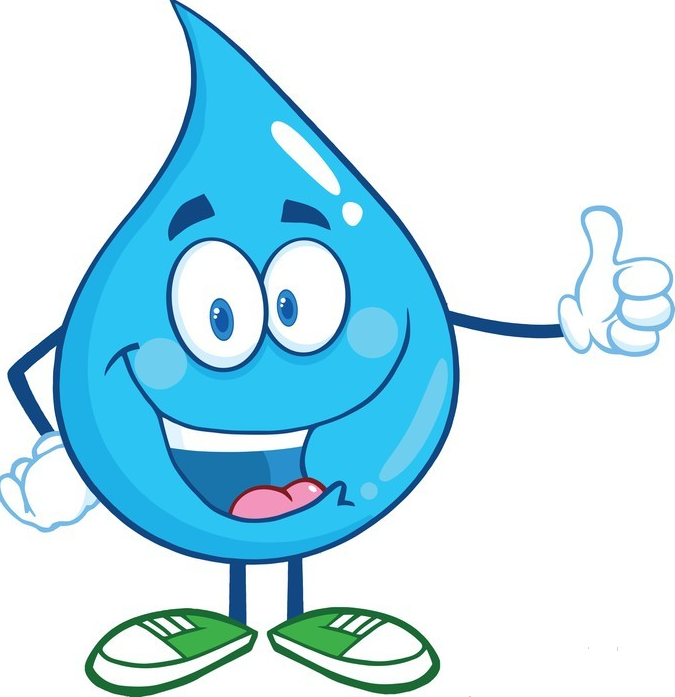 